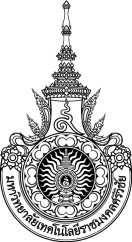 คณะวิศวกรรมศาสตร์งานนโยบายและแผน  มีหน้าที่ในการปฏิบัติงานเกี่ยวกับการวิเคราะห์นโยบาย โครงการ กิจกรรม แผนงานตามแผนกลยุทธ์คณะวิศวกรรมศาสตร์ และแผนปฏิบัติงานประจำปี จัดทำแผนยุทธศาสตร์ และแผนปฏิบัติงานประจำปี ติดตามผลการดำเนินงาน ประเมินผลโครงการ/กิจกรรม ตามแผนงานต่าง ๆ  และรายงานผลการดำเนินงานต่อผู้บริหารประจำคณะฯ  และรายงานไปยังกองนโยบายและแผน  จัดทำคำเสนอของบประมาณแผ่นดิน  และงบประมาณเงินรายได้  มีการประสานงานในส่วนที่เกี่ยวข้องและให้คำแนะนำในด้านต่าง ๆ  วัตถุประสงค์1. เพื่อให้ผู้ปฏิบัติงานด้านการจัดทำงบประมาณได้เข้าใจกระบวนการงบประมาณที่เป็นมาตรฐานเดียวกัน และสามารถนำไปใช้ปรับปรุงการปฏิบัติงาน เพื่อให้การปฏิบัติงานด้านการจัดทำงบประมาณมีประสิทธิภาพมากขึ้นเป้าหมาย1. เชิงปริมาณ1.1 ผู้ปฏิบัติงานด้านการจัดทำงบประมาณ เข้าใจกระบวนการจัดทำงบประมาณ และสามารถจัดทำงบประมาณให้เป็นไปตามหลักเกณฑ์และวิธีการที่มหาวิทยาลัยกำหนด2. เชิงคุณภาพ2.1 ได้คู่มือการจัดทำคำเสนอของบประมาณเงินรายได้ คณะวิศวกรรมศาสตร์2.2 ผู้ปฏิบัติงานสามารถปฏิบัติงานได้ถูกต้อง และได้เล่มคำเสนอของบประมาณเงินรายได้ กลุ่มเป้าหมายเจ้าหน้าที่ปฏิบัติงานด้านนโยบายและแผน  คณะวิศวกรรมศาสตร์  มหาวิทยาลัยเทคโนโลยีราชมงคลศรีวิชัยกระบวนการจัดทำคำเสนอของบประมาณเงินรายได้ที่ผังกระบวนการ/กระบวนการรายละเอียดงานระยะเวลาผู้รับผิดชอบ1.กองนโยบายและแผนมีหนังสือแจ้งมายังคณะฯ เพื่อให้ดำเนินการจัดทำคำเสนอของบประมาณกองนโยบายและแผน2.เจ้าหน้าที่นโยบายและแผนจัดทำข้อมูลจำนวนนักศึกษา  และจัดทำตารางประมาณการรายรับ 10 วันจนท.นโยบายและแผน3.คณะฯ จัดส่งประมาณการรายรับไปยังกองนโยบายและแผน1 วันจนท.นโยบายและแผน4.กองนโยบายและแผน ตรวจสอบความถูกต้องของประมาณการรายรับ5 วันกองนโยบายและแผน5. - บันทึกขอเชิญประชุม คณบดี/ รองคณบดี/ ผช.คณบดี/ หน.สาขา/ หน.หลักสูตร/ หน.งาน เพื่อชี้แจงรายละเอียดในการจัดทำคำเสนอของบประมาณ - จัดทำบันทึกข้อความแจ้งไปยังสาขาเพื่อจัดทำคำเสนอของบประมาณในส่วนของโครงการ และครุภัณฑ์1 วันผู้บริหารประจำคณะ + จนท.นโยบายและแผน6.ฝ่ายต่าง ๆ และสาขาจัดส่งรายละเอียดคำเสนอขอโครงการ และครุภัณฑ์ มายังเจ้าหน้าที่นโยบายและแผน  14  วันจนท.ประจำ สนง. + จนท.สาขา + จนท.นโยบายและแผน7.เจ้าหน้าที่นโยบายและแผนรวบรวมคำเสนอขอโครงการ และครุภัณฑ์ เพื่อตรวจสอบความถูกต้อง5 วันจนท.นโยบายและแผน8.เจ้าหน้าที่นโยบายและแผน จัดทำคำเสนอขอตั้งงบประมาณรายจ่ายเงินรายได้  ดังนี้ 1. จัดทำรายละเอียดงบบุคลากร  2. จัดทำรายละเอียดงบดำเนินงาน  3. จัดทำรายละเอียดงบอุดหนุน 4. จัดทำรายละเอียดงบ 5. จัดทำรายละเอียดโครงการ 5 วันจนท.นโยบายและแผนที่ผังกระบวนการ/กระบวนการรายละเอียดงานระยะเวลาผู้รับผิดชอบ9.- บันทึกขอเชิญประชุมผู้บริหารเพื่อพิจารณาเล่มคำเสนอของบประมาณเงินรายได้ คณะวิศวกรรมศาสตร์ (ฉบับร่าง)1 วันจนท.นโยบายและแผน10.- รวบรวมเล่มคำเสนอของบประมาณเงินรายได้ ประจำปีงบประมาณ พ.ศ..........1 วันจนท.นโยบายและแผน11. - จัดส่งเล่มคำเสนอของบประมาณเงินรายได้ ประจำปีงบประมาณ พ.ศ..........ไปยังกองนโยบายและแผน15 นาทีจนท.นโยบายและแผน